МИНИСТЕРСТВО ОБЩЕГО И ПРОФЕССИОНАЛЬНОГООБРАЗОВАНИЯ РОСТОВСКОЙ ОБЛАСТИГОСУДАРСТВЕННОЕ БЮДЖЕТНОЕ  ПРОФЕСИИОНАЛЬНОЕОБРАЗОВАТЕЛЬНОЕ УЧРЕЖДЕНИЕ РОСТОВСКОЙ ОБЛАСТИ«РОСТОВСКИЙ-НА-ДОНУ АВТОДОРОЖНЫЙ КОЛЛЕДЖ»ПРИКАЗ« 29 » декабря 2017 г.                                                                                               № 224 - ОДг. Ростов-на-Дону«О создании комиссии по соблюдению требований к служебному поведению работников РО «РАДК» и урегулированию конфликта интересов»   	В соответствии с Федеральным законом от 25 декабря 2008 года № 273-Ф3                 «О противодействии коррупции»                           ПРИКАЗЫВАЮ:Создать комиссию по соблюдению требований к служебному поведению работников ГБПОУ РО «РАДК и урегулированию конфликта интересов»                              (далее-комиссия).Утвердить комиссию в следующем составе:  Работу комиссии организовать на постоянной основе с проведением заседаний.       4.    Контроль над исполнением настоящего приказа оставляю за собой.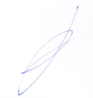 Директор		      	                 С. Ю. ГонтаревС приказом ознакомлены:					Председатель комиссии:- Гонтарев С. Ю.- директорЗаместитель председателя комиссии:- Ростопшина С. В. - заместитель директора по ВРСекретарь комиссии:- Тверская О. А. - начальник отдела кадровЧлены комиссии:- Скороходова Т. Л.- заместитель директора по УМР- Вурста С. И.- заместитель директора по УПР- Астапенко И. Н.- заместитель директора по АХЧ и КБ- Воропаева М. Ю.- председатель ППО- Пропастина Л. И.- юрисконсульт